Історичні  місця ШирокогоАвтобусний маршрут Протяжність маршруту - 5 км Тривалість екскурсії - 2  години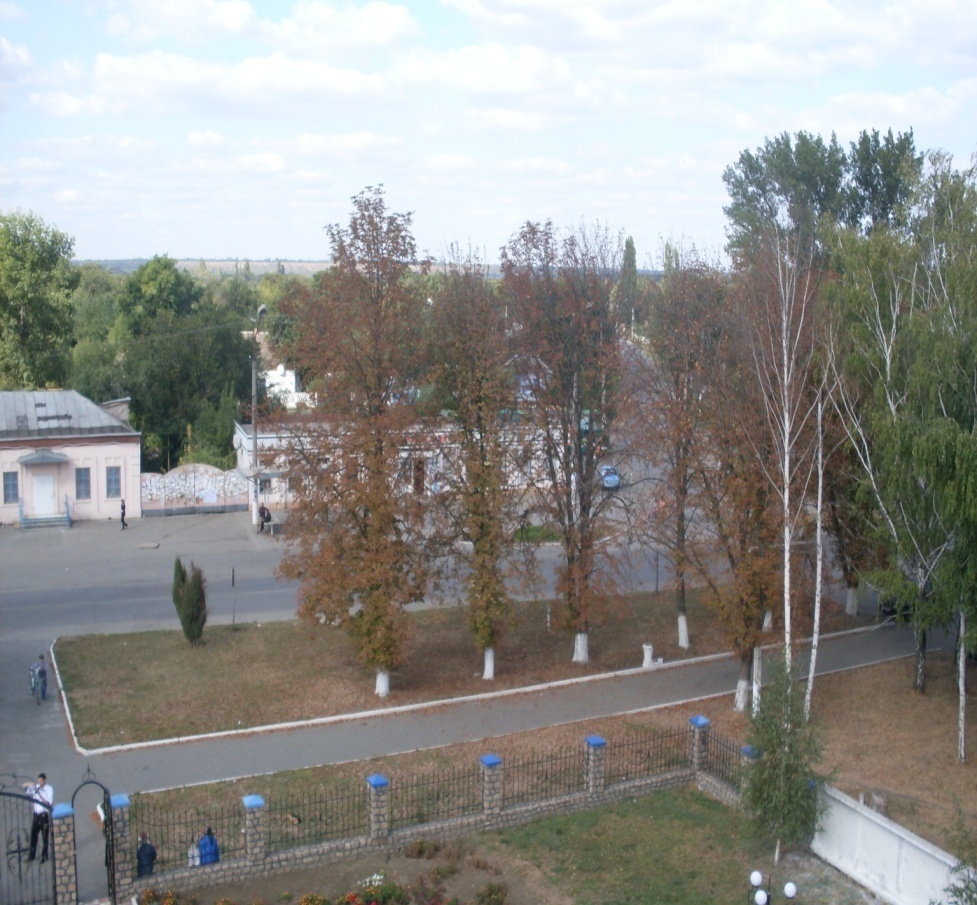 Творча група:1.Андрух Антон2.Гаркуша Ірина 3.Дегтярьова Юлія4.Ворошило Ілля5.Письменна Галина6.Сінчевська Єлизавета7.Слобідський  Микола8.Яводчак Олександр9.Лебедєв ВасильКерівник : Стецюк Ніна Іванівна, вчитель історії Широківської СЗШ № 2, Дніпропетровської обл. 							       Широке20111.Зупинка -  «Історія заснування Широкого»2.Зупинка - «Храм наших душ».3.Зупинка - «П.Г. Лобановський – видатна постать Широкого».4.Зупинка - Широківські  ״Бики״.5 .Зупинка - «Могила козака Сіромахи».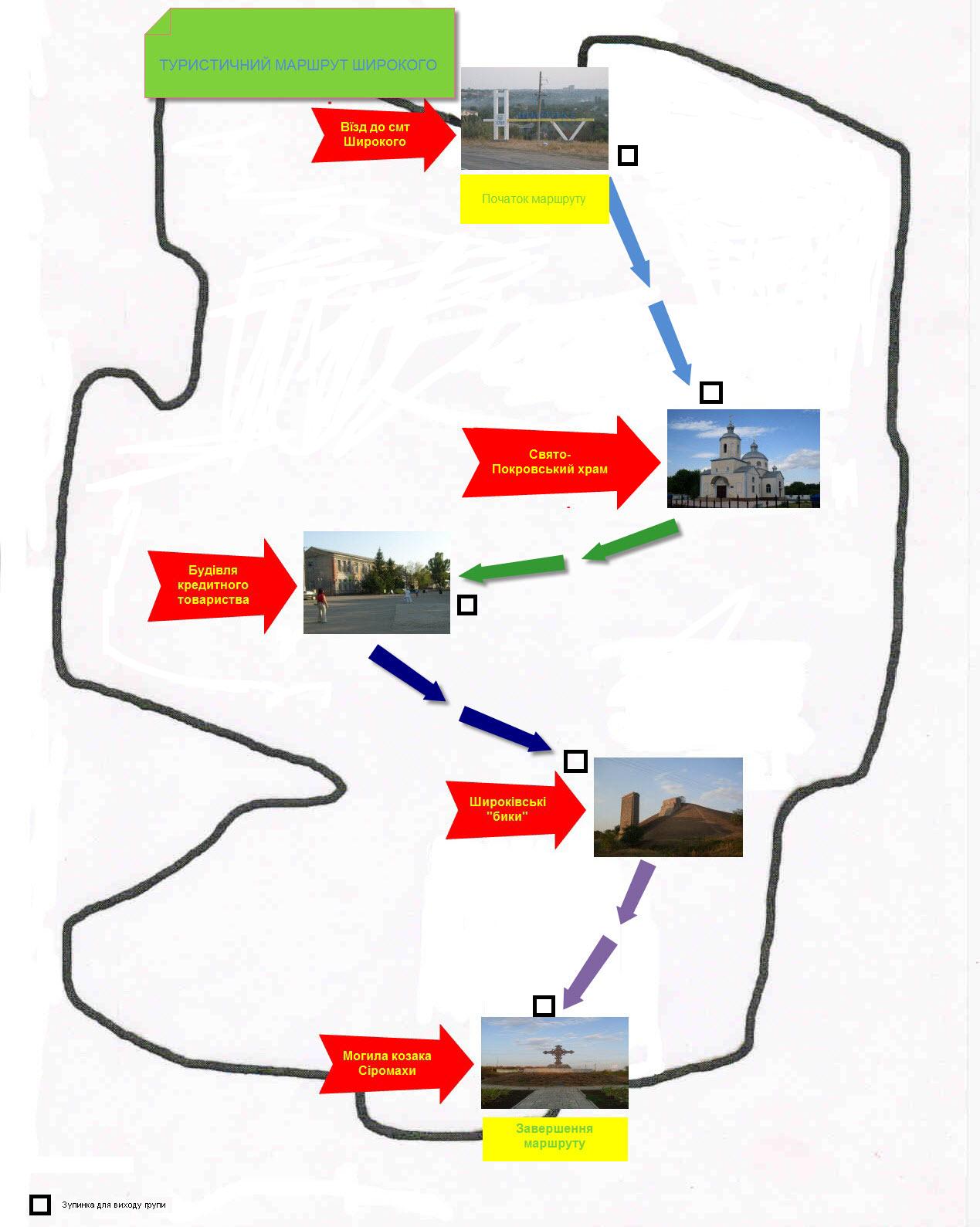 